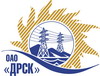 Открытое Акционерное Общество«Дальневосточная распределительная сетевая  компания»Протокол по выбору победителя№ 86/ МТПиР-ВП                                                  Дата вступления в силу  «29» декабря 2014                                           Дата голосования  «24» декабря 2014город  Благовещенск, ул. Шевченко, 28ПРЕДМЕТ ЗАКУПКИ:Способ и предмет закупки: открытый электронный запрос предложений: «Трансформаторы напряжения (антирезонансные) (АЭС, ПЭС, ХЭС)».	Закупка проводится согласно ГКПЗ 2014г. раздела  2.2.2.  № 136  на основании указания ОАО «ДРСК» от  17.11.2014 г. № 302.Планируемая стоимость закупки в соответствии с ГКПЗ:  2 738 559,00 руб. без учета НДС.Форма голосования членов Закупочной комиссии: очно-заочная.ПРИСУТСТВОВАЛИ:	На заседании присутствовали 5 членов Закупочной комиссии 2 уровня. ВОПРОСЫ, ВЫНОСИМЫЕ НА РАССМОТРЕНИЕ ЗАКУПОЧНОЙ КОМИССИИ: О ранжировке предложений Участников закупки после переторжки.  Выбор победителяВОПРОС 1 «О ранжировке предложений Участников закупки. Выбор победителя»ОТМЕТИЛИ:В соответствии с требованиями и условиями, предусмотренными извещением о закупке и Закупочной документацией, предлагается ранжировать предложения после переторжки следующим образом: 	На основании вышеприведенной ранжировке предложений предлагается признать Победителем Участника, занявшего первое место, а именно: ООО «НТЦ «Контакт-Байкал» г. Иркутск, ул. Байкальская, 126/1, предложение на общую сумму 2 190 000,00 руб. без учета НДС. (2 584 200,00  руб. с учетом НДС). Срок поставки: для филиалов «АЭС» и «ПЭС» до 30.04.2015 г.; для филиала «ХЭС» до 31.03.2015 г. Условия оплаты:  для филиалов «АЭС» и «ПЭС» до 30.05.2015 г.; для филиала «ХЭС» до 30.04.2015 г.  Гарантийный срок: 5 лет. Предложение имеет статус оферты и действует 90 дней со дня вскрытия конвертов (04.12.2014 г.)РЕШИЛИ:Утвердить окончательную ранжировку после переторжки и признать Победителем Участника, занявшего первое место, а именно:  ООО «НТЦ «Контакт-Байкал» г. Иркутск, ул. Байкальская, 126/1, предложение на общую сумму 2 190 000,00 руб. без учета НДС. (2 584 200,00  руб. с учетом НДС). Срок поставки: для филиалов «АЭС» и «ПЭС» до 30.04.2015 г.; для филиала «ХЭС» до 31.03.2015 г. Условия оплаты:  для филиалов «АЭС» и «ПЭС» до 30.05.2015 г.; для филиала «ХЭС» до 30.04.2015 г.  Гарантийный срок: 5 лет. Предложение имеет статус оферты и действует 90 дней со дня вскрытия конвертов (04.12.2014 г.)Место в ранжировкеНаименование и адрес участникаЦена заявки до переторжки, руб. без учета НДСЦена заявки после переторжки, руб. без учета НДС1 местоООО «НТЦ «Контакт-Байкал»г. Иркутск, ул. Байкальская, 126/12 500 000,00  2 190 000,002 местоООО «Энергия-М»г. г. Великие Луки, ул. Строителей, 102 310 000,00  2 240 000,003 местоООО "Холдинговая компания "СПК"г. Великие Луки, ул. Комсомольца2 510 000,00  не поступилаОтветственный секретарь Закупочной комиссии: Моторина О.А. _____________________________Технический секретарь Закупочной комиссии:   Коврижкина Е.Ю._______________________________